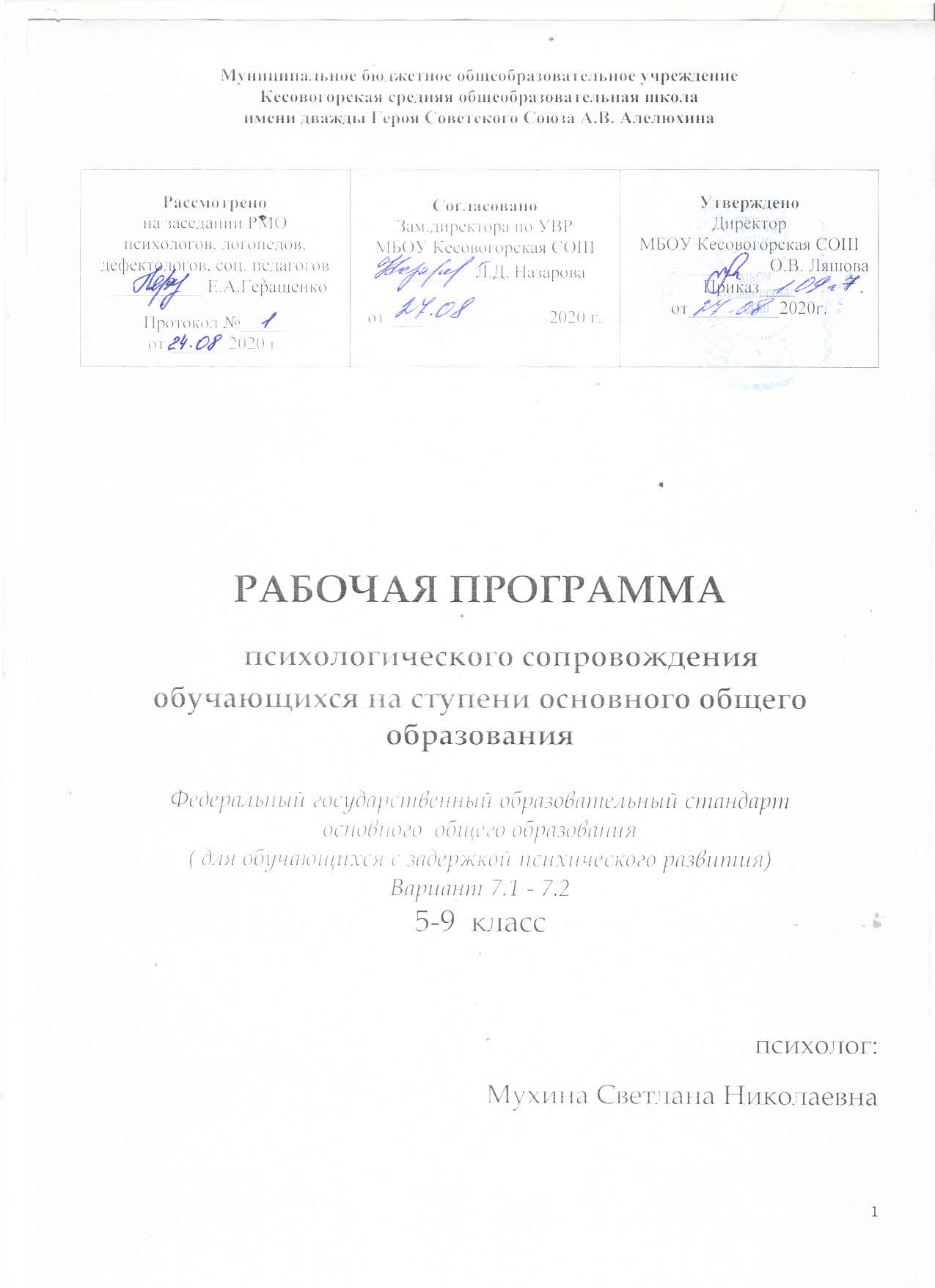 1. Пояснительная запискаДанная рабочая  программа направлена на коррекционно-развивающую работу с обучающимися с интеллектуальными нарушениями.  Программа  является частью системы по оказанию комплексной помощи обучающимся с ЗПР  в освоении адаптированной основной образовательной программы на основной ступени обучения (5-9 классы). Нормативно-правовая база разработки программы:Федеральный закон  № 273 «Об образовании в Российской Федерации» .Федеральный государственный образовательный стандарт основного общего образования.Федеральный государственный образовательный стандарт основного  общего образования обучающихся с ОВЗ.ООП ФГОС ООО (5-9класс) МБОУ Кесовогорская СОШ.Адаптированная основная общеобразовательная программа  для обучающихся с задержкой психического развития (7.2) МБОУ Кесовогорская СОШ.В связи с тем, что количество учащихся с отклонениями в развитии в последнее время возросло, возникла необходимость создания для таких учащихся специальных, адаптированных для их психофизиологических особенностей коррекционных программ.Программа коррекционно-развивающего курса призвана способствовать развитию внимания формированию его устойчивости, умению контролировать выполнение одновременно двух или больше действий. Основным направлением в развитии памяти учащихся является формирование у них опосредованного запоминания. Большое значение придается всестороннему развитию мыслительной деятельности, а именно таких ее операций, как анализ, синтез, обобщение, абстрагирование, установление закономерностей, формирование логических операций. Путь от глобального, целостного к дифференцированному, конкретному реализуется в последовательности заданий: начиная с заданий, в которых требуется оперирование объектами, сильно отличающимися, и где, следовательно, осуществляется достаточно грубый их анализ, и переходя к заданиям с оперированием объектами, отличающимися одним - двумя признаками и, следовательно, требующими тонкого анализа. Таким образом, постепенно закладываются основы абстрактного мышления. Не менее важной является и подготовка мышления учащихся к переходу на более высокие уровни понятийного, и словесно-логического мышления, требования к которым в средней школе значительно повышаются. Особое внимание уделяется профессиональной ориентации обучающихся, развитию социальной адаптивности, умению преодолевать жизненные трудности. Данный курс способствует освоению вербальных и невербальных каналов передачи информации, развитию новых моделей поведения. Программа коррекционно-развивающего курса имеет непосредственную связь со всеми основными предметами общего образования. Например, развитие мышления, внимания, памяти, помогает обучающимся лучше анализировать и глубже понимать читаемые тексты и изучаемые на уроках русского языка правила, свободнее ориентироваться в закономерностях окружающей действительности, эффективнее использовать накопленные знания и навыки на уроках. Данная программа ориентирована на личностное развитие и развитие коммуникативных навыков, а также коррекции эмоционально – волевой сферы.Целью программы  является психологическое сопровождение обучающихся с интеллектуальными нарушениями, направленное на преодоление или ослабление проблем в психическом и личностном развитии, гармонизацию личности и межличностных отношений.Задачи программы:- выявление особых образовательных потребностей обучающихся с ЛУО, обусловленных недостатками в их физическом и (или) психическом развитии;- повышение возможностей обучающихся с ЛУО в освоении АООП ООО и интегрировании в образовательный процесс;- создание и реализация условий, нормализующих анализаторную, аналитико-синтетическую, и регуляторную деятельность на основе психологических средств воздействия в процессе коррекционной работы;- развитие коммуникации, социальных и бытовых навыков, адекватного учебного поведения, взаимодействия со взрослыми и обучающимися, формированию представлений об окружающем мире и собственных возможностях;- оказание родителям (законным представителям) обучающихся консультативной и методической помощи по вопросам, связанным сих развитием, обучением и воспитанием.- развитие эмоционально-личностной сферы и коррекция ее недостатков; - развитие познавательной деятельности и целенаправленное формирование высших психических функций; - формирование произвольной регуляции деятельности и поведения; 2. Учебно-тематический планКоррекционно-развивающие занятия проводятся из расчета  1 раз в неделю (34 часа в год). Занятия проводятся по утвержденному расписанию, продолжительность одного занятия составляет 30 -45 минут (в зависимости от возраста и индивидуальных особенностей детей).  Количество занятий может быть увеличено при наличии соответствующих рекомендаций ПМПК. Занятия проходят как в малых группах, так и индивидуально. Данная программа построена по цикличному принципу и предполагает повторение тематики основных разделов программы в каждом классе, на более высоком уровне: усложняется речевой материал, дидактические и ролевые игры, расширяются понятия, усложняются формы социального взаимодействия. 	Примерное тематическое планирование (34 часа) 3.Содержание программыТематика развивающих занятий  включает 6 основных блоков:1. Диагностика:- определение уровня интеллектуального и личностного развития обучающихся в начале и конце учебного года (на «входе» и на «выходе»)2. Развитие и коррекция познавательной сферы:- развитие внимания, памяти, мышления;- приобретение знаний об окружающей действительности, способствующих улучшению социальных навыков;- формирование развернутой монологической и диалогической речи. Умения правильно и последовательно излагать свои мысли, соблюдая правила построения сообщения;- становление понятийного аппарата и основных мыслительных операций: анализа, синтеза, сравнения и обобщения;- расширение словарного запаса.3. Самопознание. Что я знаю о себе:- формирование способности к самопознанию; зачем нужно знать себя, свое тело, свой внутренний мир;- умение определять личностные качества свои и других людей;- формирование адекватной самооценки;- достоинства и недостатки;- навыки осуществления контроля за своей деятельностью, овладение контрольно-оценочными действиями;4. Развитие коммуникативных навыков. Я и другие:- развитие умения владеть средствами общения;- формирование установок на взаимодействие и доброжелательное отношение к одноклассникам;- формирование коллективного обсуждения заданий;- установление позитивных взаимоотношений с окружающими: выслушивать товарищей, корректно выражать свое отношение к собеседнику;- способности выражения собственного мнения, формирование позитивного образа «Я».5. Развитие и коррекция эмоционально-волевой сферы:- чувства, сложности идентификации чувств. Выражение чувств. Отделение чувств от поведения. Формирование умения осознавать, что со мной происходит, анализировать собственное состояние;- формирование умения идентифицировать собственные эмоциональные состояния;- понятие зависимости, понятия: «соблазн», «вредные привычки». Химические и эмоциональные зависимости;- отработка методов противостояния внешнему воздействию ровесников и взрослых;- понятие группового давления и принятие собственного решения;- формирование навыков выражения и отстаивания собственного мнения;- поиск компромиссов, умение противостоять групповому давлению; - понятие насилия и права защищать свои границы;- формирование навыков противостояния групповому давлению и насилию и осознание права и необходимости защищать себя;- понятие «конфликт», отработка умения выхода из конфликтных ситуаций;- коррекция агрессивности обучающихся.6. Профессиональное самоопределение:- знакомство с миром профессий;-  возможные ошибки в выборе профессии. - личностные особенности и выбор профессии.4. Планируемые результатыПланируемые результаты коррекционной работы имеют дифференцированный характер.  В зависимости от формы организации коррекционной работы планируются разные группы результатов (личностные, метапредметные, предметные). Личностные результаты (система ценностных отношений обучающегося):Положительное отношение к школе.Принятие социальной роли ученика.Учебно-познавательный интерес к новому учебному материалу и способам решения новой задачи.Способность к оценке своей учебной деятельности.Знание основных моральных норм и ориентация на их выполнение.Развитие самостоятельности и личной ответственности за свои поступки.Адекватно судить о причинах своего успеха/неуспеха в учении, связывая успех с усилиями, трудолюбием, старанием.Этические чувства - стыда, вины, совести как регуляторов морального поведения.Готовность совершить дальнейший профессиональный выбор, соответствующий интересам, склонностям, состоянию здоровья.Регулятивные УУД:Сознательно планировать и организовывать свою познавательную деятельность (от постановки цели до получения и оценки результата);Осуществлять итоговый и пошаговый контроль по результату.Начинать выполнение действия и заканчивать его в требуемый временной момент.Вносить необходимые коррективы в действие после его завершения на основе его оценки и учета характера сделанных ошибок, использовать предложения и оценки для создания нового, более совершенного результата.Адекватно воспринимать предложения и оценку учителей, товарищей. Родителей и других людей.Контролировать своё поведение в зависимости от ситуации.Познавательные УУД:Выполнять познавательные и практические задания, в том числе с использованием проектной деятельности и на занятиях и в доступной социальной практике.Использовать элементы причинно-следственного анализа;Исследование несложных реальных связей и зависимостей;Определение сущностных характеристик изучаемого объекта; выбор верных критериев для сравнения, сопоставления, оценки объектов;Поиск и извлечение нужной информации по заданной теме в адаптированных источниках различного типа;Перевод информации из одной знаковой системы в другую (из текста в таблицу, из аудиовизуального ряда в текст и др.), выбор знаковых систем адекватно познавательной и коммуникативной ситуации.Коммуникативные УУД:Оценивать свои учебные достижения, поведение, черт своей личности с учетом мнения других людей, в том числе для корректировки собственного поведения в окружающей среде, выполнение в повседневной жизни этических и правовых норм, экологических требований;Определение собственного отношения к явлениям современной жизни, формулирование своей точки зрения.Адекватно использовать речевые средства для решения различных коммуникативных задач.Договариваться и приходить к общему решению в совместной деятельности, в том числе вситуации столкновения интересов.• Конструктивно разрешать конфликтные ситуации.Предметные результаты:  Занятия будут способствовать развитию:познавательных процессов: памяти, внимания, мышления, восприятия, воображения;активизации познавательной деятельности; развитию  и коррекции  произвольной регуляции деятельности и поведения;развитию навыков эффективной коммуникации;развитию эмоционально-личностной сферы.Список литературыБлинова Л.Н. Диагностика и коррекция в образовании детей с задержкой психического развития: Учеб.пособие.- М.: Изд-во НЦ ЭНАС, 2004.Варенова Т.В. Теория и практика коррекционной педагогики. - Минск, АСАР, 2003.Власова Т.А., Певзнер М.С. О детях с отклонениями в развитии.- М., 1973. Дети с задержкой психического развития/ Под ред.Г.А.Власовой, В.И.Лубовского, Н.А.Шипицыной.-М.,1984. Егорова Т.В. Особенности памяти и мышления младших школьников отстающих в развитии.- М., 1973.Левченко И.Ю., Киселева Н.А. Психологическое изучение детей с отклонениями в развитии. - М.: Коррекционная педагогика, 2005.Мастюкова Е.М., Московкина А.Г. Семейное воспитание детей с отклонениями в развитии / Под ред. В.И. Селиверстова. - М.: Гуманитар. изд. центр ВЛАДОС, 2003. Основы коррекционной педагогики и специальной психологии: Учебно-методическое пособие для педагогических  и гуманит.вузов. (Авт.-сост. В.П.Глухов) /В.П.Глухов.-М.: МГГУ им. М.А.Шолохова, 2007.Ткачёва В.В. Технологии психологической помощи семьям детей с отклонениями в развитии. – АСТ., М., 2007Ульенкова У.В.Дети с задержкой психического развития.- Н.-Новгород, 1994."Методические рекомендации по развитию сенсорной сферы  детей (пособие для коррекционных учреждений)". Л.А. Метиева."Коррекция и развитие эмоциональной сферы детей с ОВЗ". Е.В. Иванова№ Тема занятия класс, кол-во часовкласс, кол-во часовкласс, кол-во часовкласс, кол-во часовкласс, кол-во часовкласс, кол-во часовкласс, кол-во часовкласс, кол-во часовкласс, кол-во часов№ Тема занятия 133234334434534634734834934Диагностический блок 2 22222222Развитие и коррекция познавательной  сферы151515151515151313Самопознание: что я знаю о себе333333333Развитие коммуникативных навыков555555555Эмоционально-волевая сфера 999999888Профессиональное самоопределение------133Итого:                                                34                                                34                                                34                                                34                                                34                                                34                                                34                                                3434